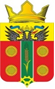 АДМИНИСТРАЦИЯ ИСТОМИНСКОГО СЕЛЬСКОГО ПОСЕЛЕНИЯАКСАЙСКОГО РАЙОНА РОСТОВСКОЙ ОБЛАСТИПОСТАНОВЛЕНИЕ24.05.2021 г.                         х. Островского                               № 89                         О создании комиссии по оценке готовности жилищного фонда, объектов социальной инфраструктуры Истоминского сельского поселения к осенне-зимнему периоду 2021-2022 г.г.В целях оценки готовности жилищного фонда, объектов социальной инфраструктуры Истоминского сельского поселения к работе в осенне-зимний период 2020-2021 г.г., на основании ст.16,37 Федерального закона «Об общих принципах организации местного самоуправления в Российской Федерации» № 131-ФЗ, -ПОСТАНОВЛЯЮ:      1.  Утвердить состав комиссии по оценке готовности жилищного фонда, объектов  социальной инфраструктуры  Истоминского сельского поселения к работе в осенне-зимний период 2021-2022г. (приложение №1 к настоящему постановлению).        2. Утвердить следующий порядок работы комиссии по оценке готовности жилищного фонда, объектов социальной инфраструктуры Истоминского сельского поселения к осенне-зимнему сезону период 2021-2022г.     2.1. Заседания комиссии проводятся по мере необходимости, при наличии поступивших актов готовности жилищного фонда, объектов социальной инфраструктуры Истоминского сельского поселения к работе осенне-зимний период. Время и место заседания комиссии определяется председателем комиссии.      2.2. Комиссия вправе привлекать к своей работе специалистов, обладающих познаниями, необходимыми для рассмотрения определённых вопросов. Специалисты участвуют в заседании комиссии без права голосования. В случае необходимости, к участию в заседании комиссии может приглашаться руководитель организации или уполномоченный представитель организации.      2.3.  Подготовка документов, представленных председателями советов многоквартирных домов и объектами социальной инфраструктуры Истоминского сельского поселения, выносимых на рассмотрение комиссии, обеспечивается председателем комиссии.       Комиссия рассматривает поступившие документы в коллегиальном порядке, в закрытом заседании. Комиссия правомочна принимать решение по рассматриваемому вопросу при участии в заседании не менее половины её состава. Председательствует на заседании комиссии её председатель.      2.4. Решение комиссии принимается путём голосования, большинством голосов. При равенстве, голосов «за» и «против» решающим является голос председательствующего на заседании комиссии. Решение комиссии является основанием для составления акта проверки готовности к отопительному периоду (приложение №3 к настоящему постановлению) в осенне-зимний период с приложением Перечня с указанием сроков устранения замечаний, и его утверждения муниципальным правовым актом - Постановлением Администрации Истоминского сельского поселения.      3. Комиссии, созданной п.1 настоящего Постановления, в срок до 01.10.2021г. произвести оценку готовности жилищного фонда, объектов социальной инфраструктуры Истоминского сельского поселения к работе в осенне-зимний период и утвердить паспорт готовности (приложение №4 к настоящему постановлению).      4. Утвердить график работы комиссии в соответствии с приказом Минэнерго России от 12.03.2013 №103 «Об утверждении правил оценки готовности к отопительному периоду» (приложение № 2 к настоящему постановлению).     5.   Постановление № 108 от 20.05.2020г. «О создании комиссии по оценке  готовности жилищного фонда, объектов социальной инфраструктуры Истоминского сельского поселения к осенне-зимнему сезону период 2020-2021г.» считать утратившим силу.     6. Настоящее Постановление вступает в силу со дня официального размещения на сайте поселения: http://истоминская-администрация.рф/.       7. Контроль за выполнением Постановления возложить на Начальника отдела по имущественным и земельным отношениям, ЖКХ, благоустройству, архитектуре и предпринимательству Администрации Истоминского сельского поселения – И.С. Аракелян.Глава Администрации Истоминского сельского поселения                                                                    О.А. КалининаПостановление вносит отдел по имущественным и земельным отношениям, ЖКХ, благоустройству, архитектуре и                                                                                                      Д.А. Кудовбапредпринимательству                                                                                                                                  И.С. АракелянПриложение №1 к Постановлению Администрации Истоминского сельского поселенияот 24.05. 2021г. № 89СОСТАВ
комиссии по оценке готовности жилищного фонда, объектов  социальной инфраструктуры  Истоминского сельского поселения  к осенне-зимнему периоду 2021-2022 г.г.Председатель комиссии:Калинина О.А.  – Глава Администрации Истоминского сельского поселенияСекретарь комиссии:Аракелян И.С. – начальник отдела имущественных и земельных отношений, ЖКХ, благоустройству, архитектуре и предпринимательству Администрации Истоминского сельского поселения;Члены комиссии:Кудовба Д.А. –   Заместитель Главы Администрации Истоминского сельского поселения;Русина Л.Ю. – начальник сектора земельных отношений, налогов и сборов администрации поселения;Шицина С.А. – начальник сектора имущественных отношений и архитектуры администрации поселения;Игнатов В.Е. – генеральный директор «Аксайская ПМК РСВС» (по согласованию);Ломоносов Д.С. – начальник филиала АО «Донэнерго» - «Тепловые сети» Аксайского района тепловых сетей (по согласованию);Веренич В.Г. – начальник филиала ОАО «МРСК-Юга»-«Ростовэнерго» ПО «Центральные электрические сети» «Ростовэнерго» Аксайский район электрических сетей (по согласованию);Глава администрации Истоминскогосельского поселения                                                                                О.А. КалининаПриложение №2к Постановлению Администрации Истоминского сельского поселенияот 24.05. 2021г. № 89ГРАФИКРаботы комиссии по оценке готовности жилищного фонда, объектов  социальной инфраструктуры  Истоминского сельского поселения  к осенне-зимнему периоду 2021-2022г.г.Глава администрации Истоминскогосельского поселения                                                                                О.А. КалининаПриложение №3к Постановлению Администрации Истоминского сельского поселенияот 24.05. 2021г. № 89АКТпроверки готовности к отопительному периоду ____/____ гг.__________________________ "__" _________________ 20__ г.(место составления акта) (дата составления акта)Комиссия, образованная ___________________________________________________,(форма документа и его реквизиты, которым образована комиссия)в соответствии с графиком проведения проверки готовности котопительному периоду от "__" _________________ 20__ г.,  утвержденному _____________________________________________________________________(ФИО руководителя органа, проводящего проверку готовности к отопительному периоду)с "__" _____________ 20__ г. по "__" ____________ 20__ г. в соответствии сФедеральным законом от 27 июля . N 190-ФЗ "О теплоснабжении"провела проверку готовности к отопительному периоду _____________________________________________________________________(полное наименование теплоснабжающей организации,  потребителя тепловой энергии, в отношении которого проводилась проверка готовности к отопительному периоду) Проверка готовности к отопительному периоду проводилась в отношенииследующих объектов:1. ________________________;2. ________________________;3. ________________________;В ходе проведения проверки готовности к отопительному периоду комиссияустановила: ______________________________________________________________.(готовность/неготовность к работе в отопительном периоде) Вывод комиссии по итогам проведения проверки готовности к отопительному периоду: ____________________________________________________________________________________________________________________________________Приложение к акту проверки готовности к отопительному периоду ____/____ гг.<*> Председатель комиссии: _________________________________________________________________(подпись, расшифровка подписи) Члены комиссии: __________________________________________________(подпись, расшифровка подписи) С актом проверки готовности ознакомлен, один экземпляр акта получил: "__" _____________ 20__ г. ____________________________________________________________________(подпись, расшифровка подписи руководителя(его уполномоченного представителя) теплоснабжающей организации, потребителя тепловой энергии, в отношении которого проводилась проверка готовности к отопительному периоду) <*> При наличии у комиссии замечаний к выполнению требований по готовности или при невыполнении требований по готовности к акту прилагается перечень замечаний с указанием сроков их устранения.Глава администрации Истоминскогосельского поселения                                                                                О.А. КалининаПриложение №4к Постановлению Администрации Истоминского сельского поселенияот 24.05. 2021г. № 89ПАСПОРТготовности к отопительному периоду ____/____ гг.Выдан __________________________________________________________________,(полное наименование  теплоснабжающей организации, потребителя тепловой энергии, в отношении которого проводилась проверка готовности к отопительному периоду) В отношении следующих объектов, по которым проводилась проверка готовности к отопительному периоду: 1. ________________________;2. ________________________;3. ________________________;Основание выдачи паспорта готовности к отопительному периоду: Акт проверки готовности к отопительному периоду от _________№ _______.______________________________________(подпись, расшифровка подписи и печать уполномоченного органа, образовавшего комиссию по проведению проверки готовности к отопительному периоду)Глава администрации Истоминскогосельского поселения                                                                           О.А. Калинина№Адрес объектаГрафик проверки1п. Дивный ул. Советская 110.06 – 26.08. 20212п. Дивный ул. Советская 1110.06 – 26.08. 20213п. Дивный ул. Советская 2610.06 – 26.08. 20214п. Дивный ул. Советская 26А10.06 – 26.08. 20215п. Дивный ул. Советская 2810.06 – 26.08. 20216п. Дивный ул. Советская 28А10.06 – 26.08. 20217п. Дивный ул. Советская 3010.06 – 26.08. 20218п. Дивный ул. Советская 30А10.06 – 26.08. 20219п. Дивный ул. Советская 3210.06 – 26.08. 202110п. Дивный ул. Ленина 1210.06 – 26.08. 202111х. Островского ул. Кирова 23/210.06 – 26.08. 202112х. Островского ул. Гагарина, 910.06 – 26.08. 202113х. Островского ул. Политехническая 510.06 – 26.08. 202114п. Дивный пер. Школьный 210.06 – 26.08. 202115Здание администрации п. Дорожный 10.06 – 26.08. 202116Здание СБ в п. Дивный10.06 – 26.08. 202117Здание СБ в х. Островского10.06 – 26.08. 202118СДК х. Истомино 10.06 – 26.08. 202119СДК х. Островского10.06 – 26.08. 202120СДК п. Дивный10.06 – 26.08. 202121Котельная х. Островского10.06 – 26.08. 202122Котельная п. Дивный10.06 – 26.08. 202123МБОУ Дивненская СОШ10.06 – 26.08. 202124МБОУ Островская СОШ10.06 – 26.08. 202125МБОУ Истоминская ООШ10.06 – 26.08. 202126МБДОУ «Светлячок» в п. Дорожный10.06 – 26.08. 202127МБДОУ «Золотая рыбка» в х. Истомино10.06 – 26.08. 202128МБДОУ «Дюймовочка» в п. Дивный10.06 – 26.08. 202129МБДОУ «Росинка» в х. Островского10.06 – 26.08. 202130Амбулатория в х. Островского10.06 – 26.08. 202131ФАП в х. Истомино10.06 – 26.08. 202132ФАП в п. Дивный10.06 – 26.08. 202133ФАП в п. Дорожный10.06 – 26.08. 2021